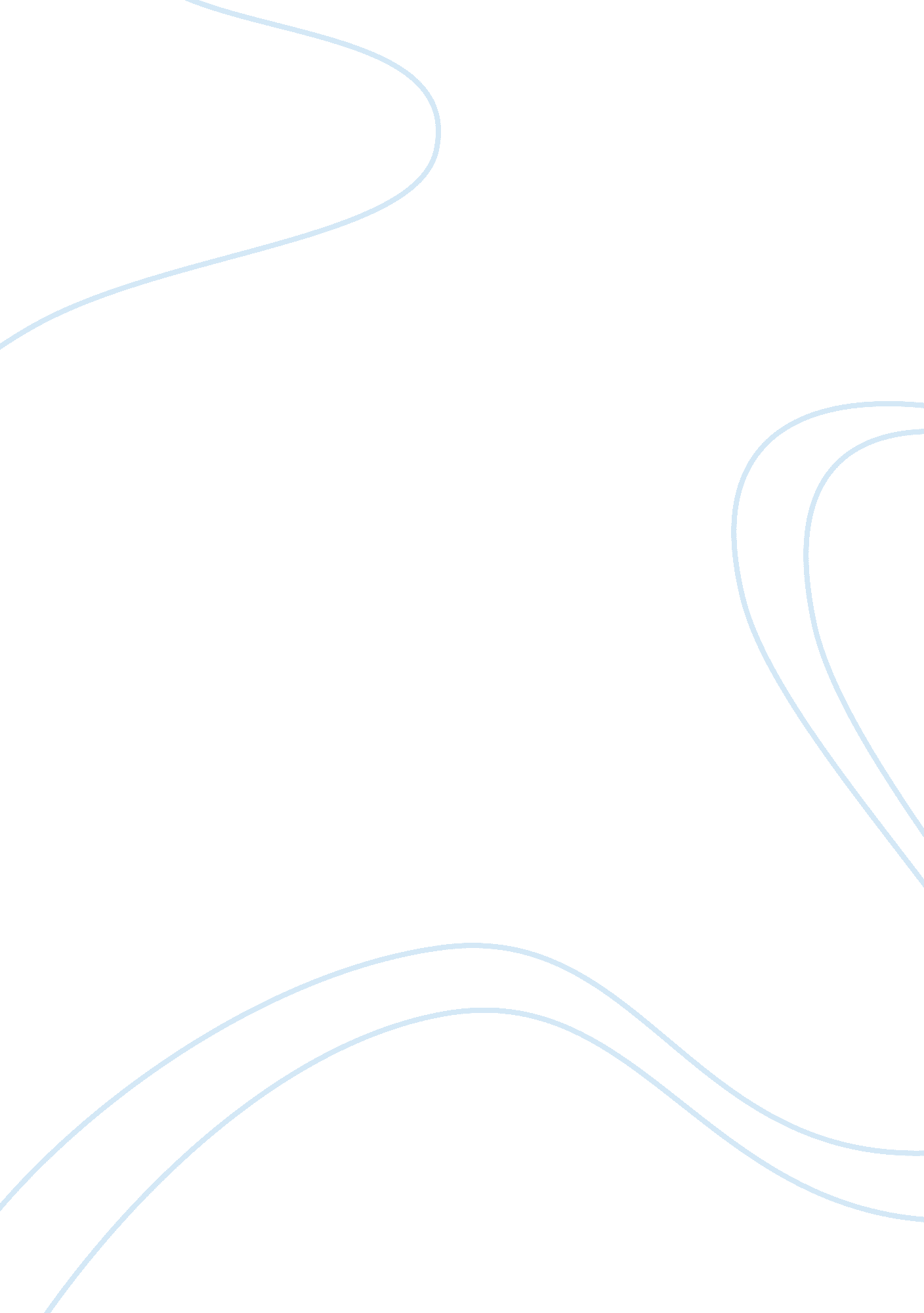 Using technology in educationEducation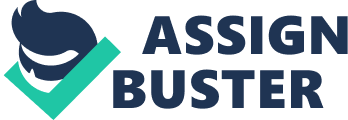 Using Technology in Education Educational leaders should ensure that the teaching, learning, and the curriculum implemented methods and strategies that applied technology in order for students to take full advantage of the education process (Shelly, Cashman, A. Gunter, & E. Gunter, 2008). In this case, educational leaders should facilitate the use of technology that addressed the content standards and the technological standards of students in order to ensure maximum benefits of technology in education. On the other hand, it is the role of education leaders to design and plan the learning environment and experiences. Therefore, they should design and plan effective learning environments and experiences that are supported by the use of technology in education (Shelly et al., 2008). In this case, educational leaders will ensure that schools developed instructional materials based on the use of technology in order to address the diverse needs of their students. In addition, it is important for educational leaders to lay a firm foundation for technology use in order to ensure that schools used technology appropriately. In this case, educational leaders should ensure that teachers demonstrated a sound understanding of technology concepts and operations in order to use technology effectively while staying abreast with technological advancements that define the contemporary society (Shelly et al., 2008). 
It is possible to over use technology in instructional teaching and fail to engage traditional teaching strategies. Shelly et al. (2008) identify the importance of using technology to address the diverse needs of students. In this case, technology can be overused in a manner that it failed in its attempt to address the individual needs of all students. On the other hand, it is possible for teachers and instructors to become over reliant in the use of technology and allow technology to do their teaching. 
Reference 
Shelly, G. B., Cashman, T. J., Gunter, G. A., & Gunter, R. E. (2008). Teachers Discovering 
Computers: Integrating Technology and Digital Media in the Classroom 5th ed. Boston, MA: Cengage Learning. 